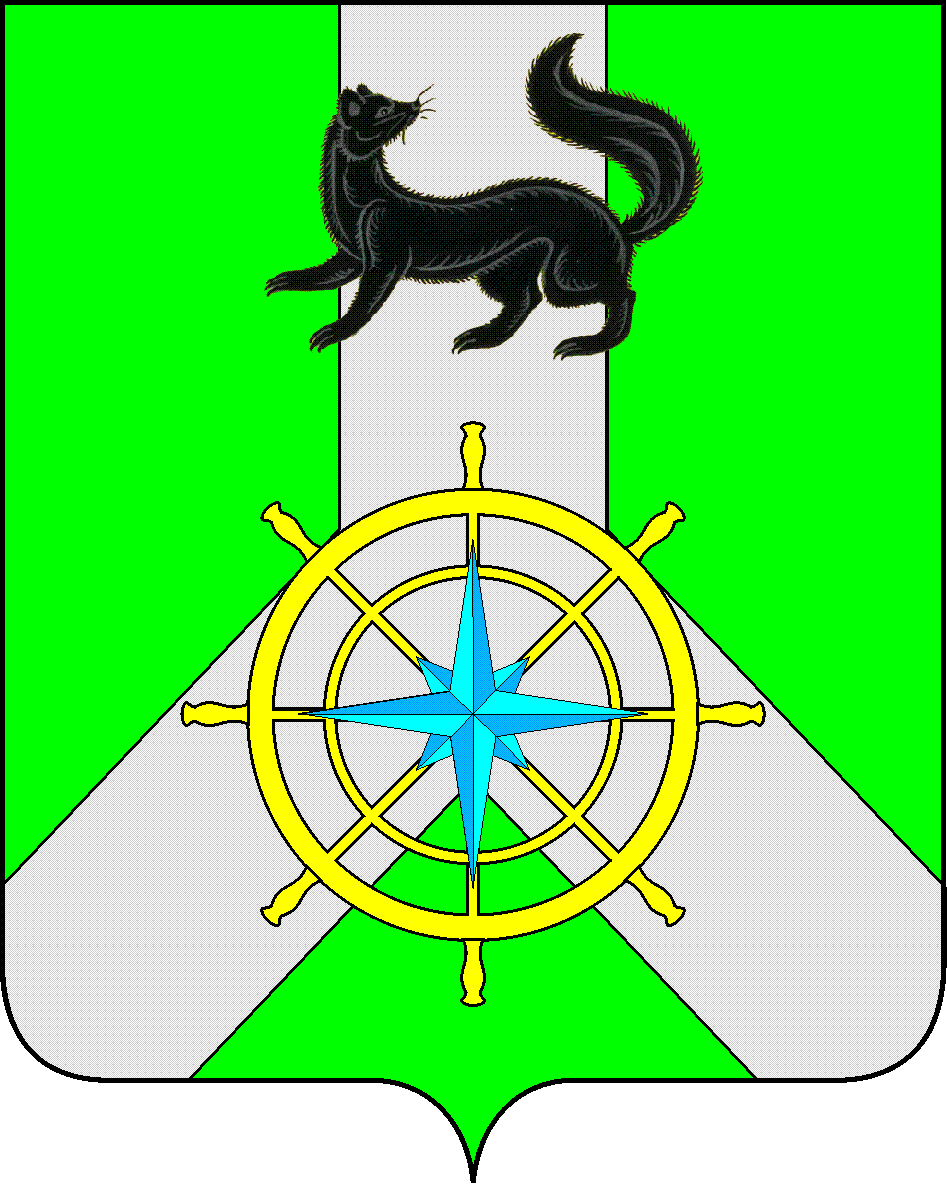 Р О С С И Й С К А Я   Ф Е Д Е Р А Ц И ЯИ Р К У Т С К А Я   О Б Л А С Т ЬК И Р Е Н С К И Й   М У Н И Ц И П А Л Ь Н Ы Й   Р А Й О НА Д М И Н И С Т Р А Ц И Я П О С Т А Н О В Л Е Н И ЕВ целях эффективного расходования бюджетных средств, в соответствии с пунктом 2 статьи 179 Бюджетного кодекса Российской Федерации, в соответствии с Положением о порядке принятия решений о разработке, реализации и оценке эффективности муниципальных программ Киренского района, утверждённым постановлением администрации Киренского муниципального района от 19 апреля  2016 года № 189 (с изменениями, внесёнными постановлением администрации Киренского муниципального района от 09.09.2016г. №414, от 19.12.2018г. №623), распоряжением администрации Киренского муниципального района от 29 мая 2020г. №85 (с изменением, внесённым распоряжением от 18.09.2020г. №144), руководствуясь статьями 39,55 Устава муниципального образования Киренский районПОСТАНОВЛЯЕТ:Утвердить муниципальную программу «Профилактика терроризма и экстремизма, а также минимизация и (или) ликвидация последствий их проявлений на территории Киренского района на 2021 – 2026 г.г.».Настоящее постановление разместить на официальном сайте администрации Киренского муниципального района http://kirenskrn.irkobl.ru/.Настоящее постановление вступает в силу с 01 января 2021 года.Контроль по исполнению настоящего постановления возложить на начальника отдела по ГО и ЧС администрации Киренского муниципального района.И.о. главы администрации                                                                  Е.А.ЧудиноваСогласовано:Начальник экономического отдела                                                         М.Р. СиньковаНачальник финансового управления                                                       Е.А. ШалдаНачальник правового отдела                                                                    И.С. ЧернинаПодготовил:Начальник отдела ГО и ЧС Комитета по имуществу и ЖКХ администрации Киренского муниципального районаЗалуцкий Е.В.., тел. 4-30-87Лист рассылкиОтдел ГО и ЧС Комитета по имуществу и ЖКХ администрации Киренского районаФинансовое управление администрации Киренского районаОтдел по экономике администрации Киренского районаБухгалтерия администрации Киренского района от 30 сентября 2020 г.                    № 526г.КиренскОб утверждении муниципальной программы